Publicado en  el 27/02/2014 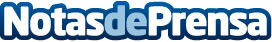 Cruz Roja comienza la distribución de 20 millones de kilos y litros de alimentosSe trata del inicio de la tercera y última fase del Plan de Alimentos 2013 que, en total, distribuirá más de 40 millones de kilos y litros.Datos de contacto:Cruz Roja Nota de prensa publicada en: https://www.notasdeprensa.es/cruz-roja-comienza-la-distribucion-de-20_1 Categorias: Solidaridad y cooperación http://www.notasdeprensa.es